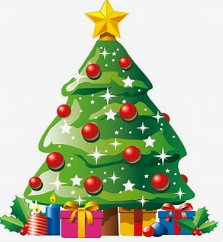 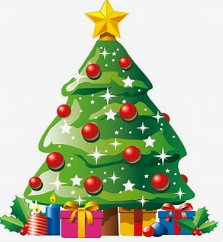 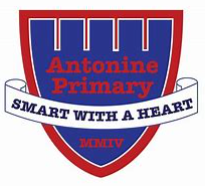 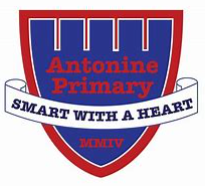 V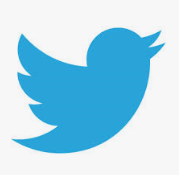 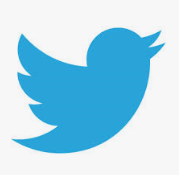 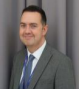 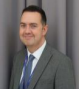 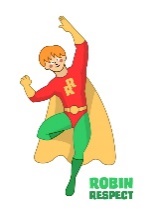 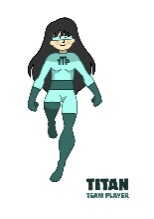 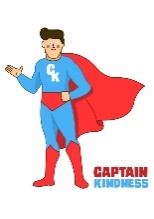 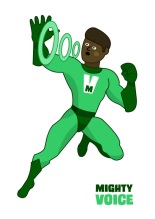 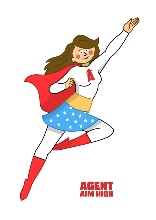 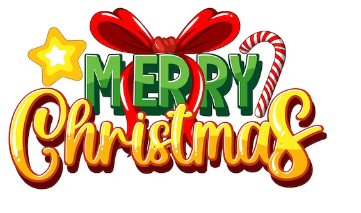 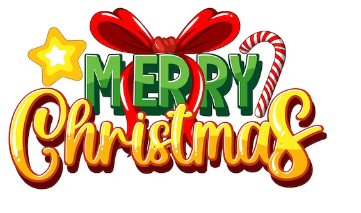 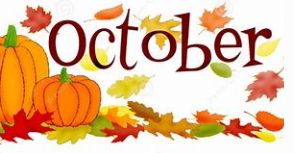 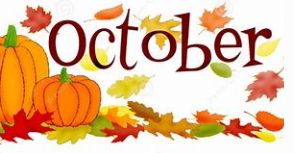 